Приложение (материалы для стенда)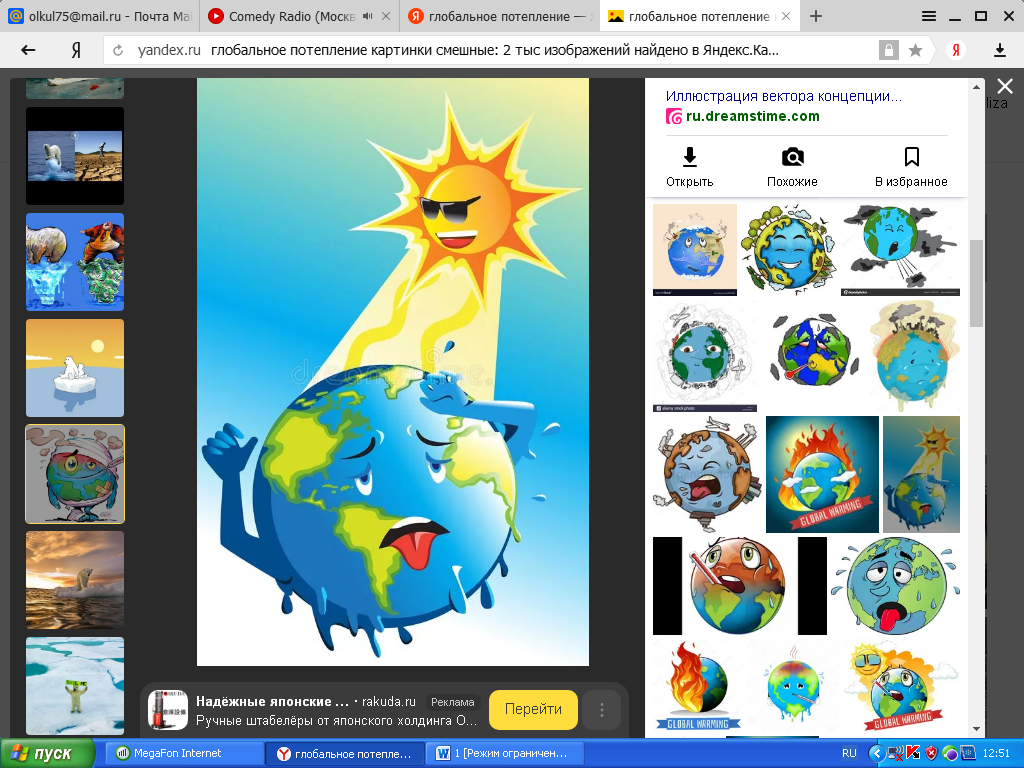 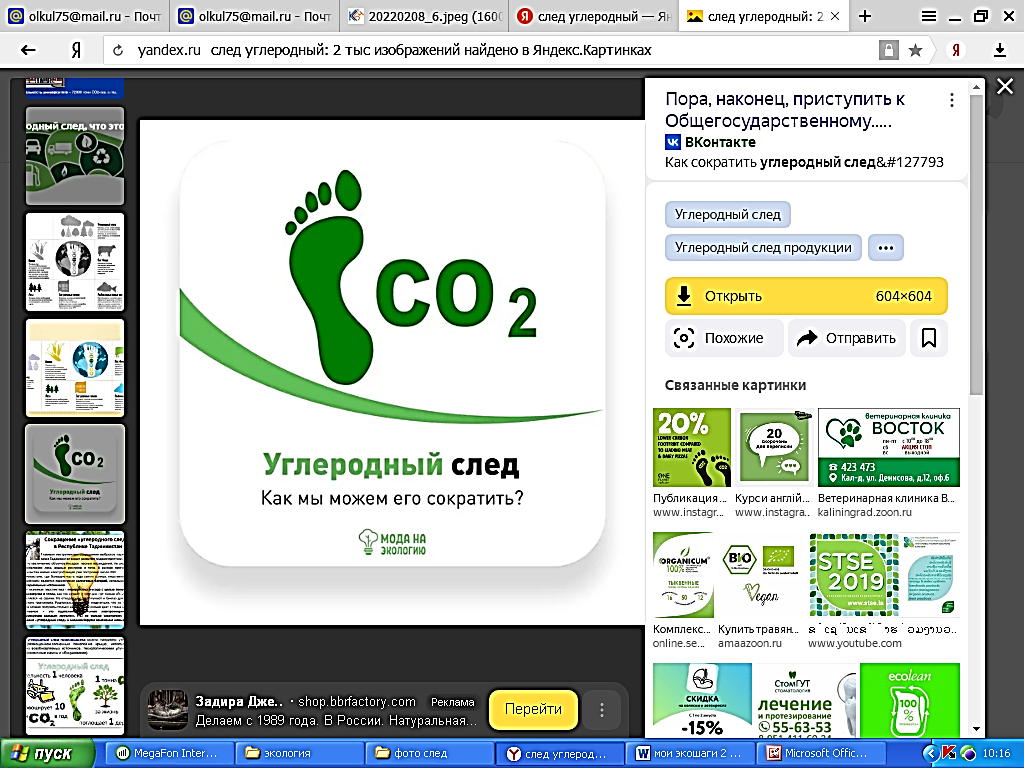 